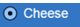 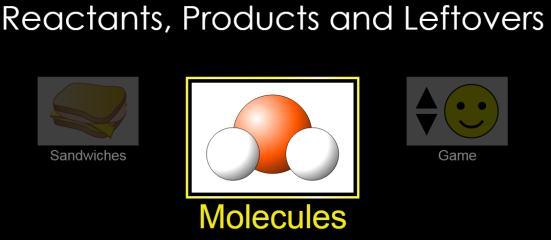 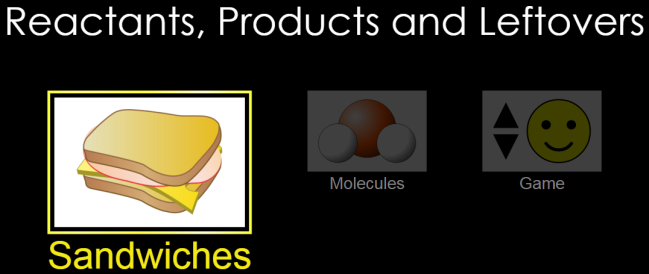 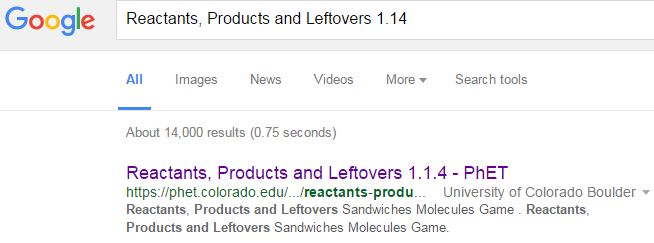 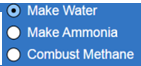 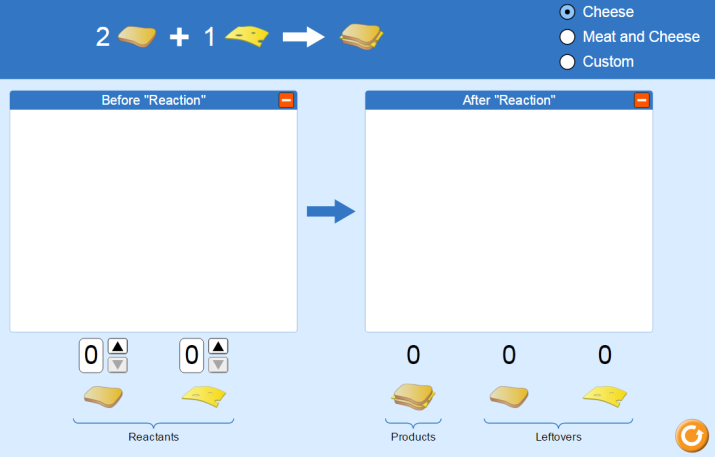   1E. Draw pictures of reactants and products and add coefficients for three sandwiches, no leftovers.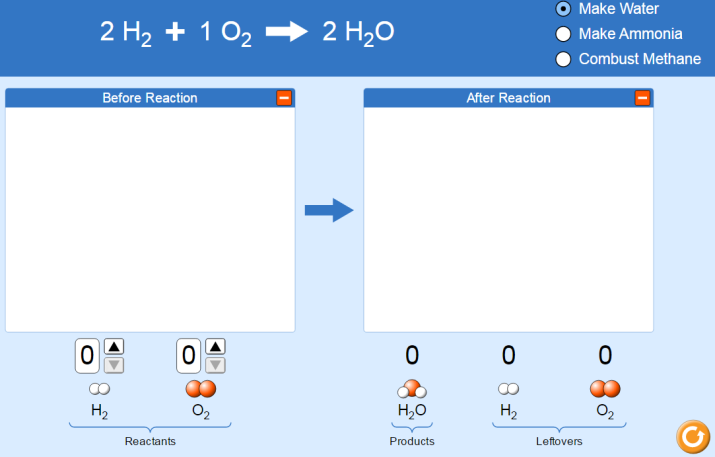 1E. What is the relationship between bread and cheese?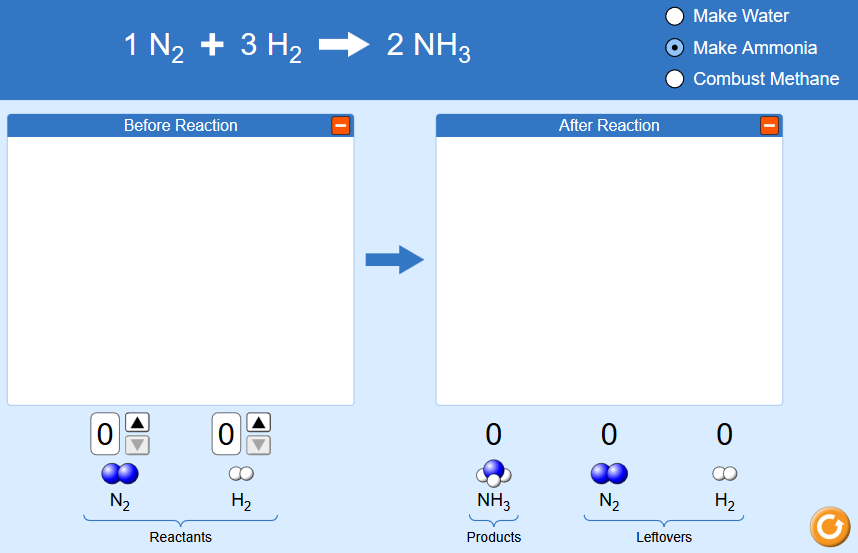 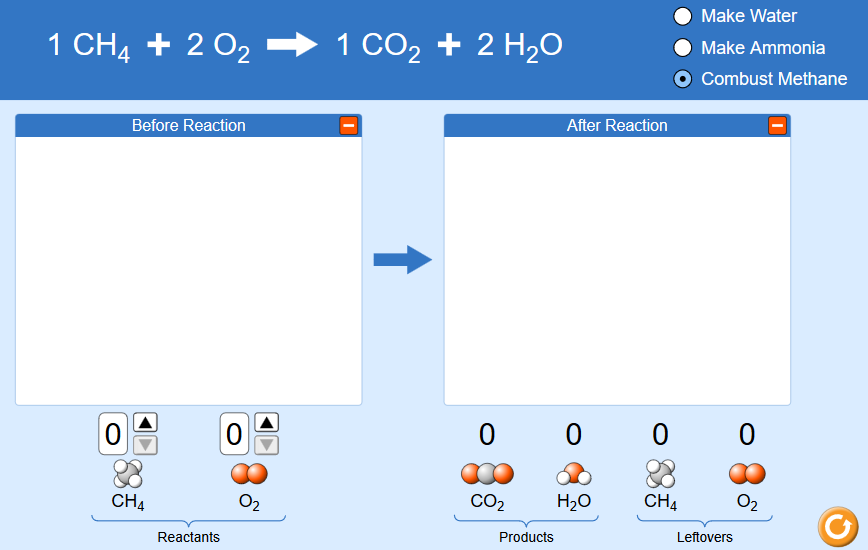 Part 3 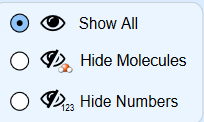 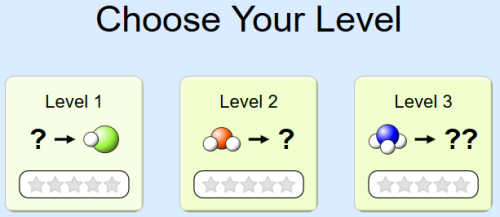 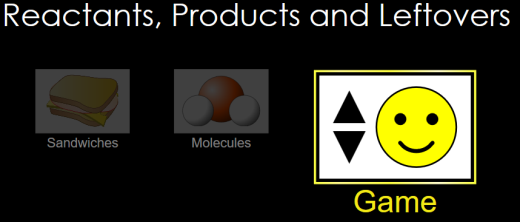 		Directions:	3A				3B				3CGame: Level 1Fill in the chart and include the correct formulas, no leftovers. Play for time after first time. Game: Level 2Fill in the chart and include the correct formulas, no leftovers. Play for time after first time.Game: Level 3Fill in the chart and include the correct formulas, no leftovers. Play for time after first time.ReactantsProductsBest time#1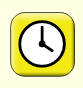 #2#3#4#5ReactantsProductsBest time#1#2#3#4#5ReactantsProductsBest time#1#2#3#4#5